СОВЕТ  ДЕПУТАТОВ ДОБРИНСКОГО МУНИЦИПАЛЬНОГО РАЙОНАЛипецкой области1-я сессия VI-го созываРЕШЕНИЕ22.09.2015г.                                      п.Добринка	                                      № 5 -рсОб образовании постоянных комиссийСовета депутатов Добринского муниципального районаЛипецкой области Российской Федерации шестого созыва	Руководствуясь ст.29 Устава Добринского муниципального района, ст.9 Регламента Совета депутатов Добринского муниципального района,  на основании результатов голосования депутатов на первой сессии Совета депутатов Добринского муниципального района шестого созыва 22 сентября 2015 года по образованию постоянных комиссий Совета депутатов Добринского муниципального района и в целях предварительного рассмотрения и подготовки вопросов, выносимых на сессии Совета депутатов Добринского муниципального района, Совет депутатов Добринского муниципального района 	Р Е Ш И Л:	1.Образовать четыре постоянных комиссий Совета депутатов Добринского муниципального района шестого созыва:	-по правовым вопросам, местному самоуправлению и работе с            депутатами;-по  делам семьи, детства и молодежи;	-по экономике, бюджету, муниципальной собственности и  социальным вопросам;	-по вопросам агропромышленного комплекса, земельных отношений и            экологии.	2.Настоящее решение вступает в силу со дня его принятия.Заместитель председателя Совета депутатовДобринского муниципального района                                         В.И.Юров 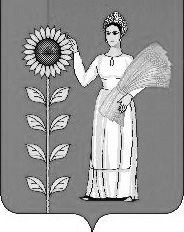 